Merboltickýzpravodaj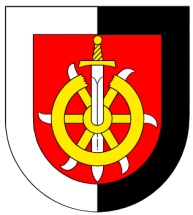 č.6/2021								  	29.6.2021    Dezinfekce  Nabídka dezinfekce (nalévané do vlastních nádob) stále trvá a je k dispozici v úředních hodinách. Je lepší dopředu zavolat.                                                                                                             Děkuji    Dětský den   Chtěl bych ještě poděkovat všem organizátorům a aktérům „dětského dne“ za jejich práci i když počasí nebylo zrovna příznivě nakloněno této akci.    Nedoplatky za vodu a odpady  Připomínám těm, kteří ještě nezaplatili vodu a odpady, že by bylo dobré tyto resty dohonit.  Dále připomínám hříšníkům, kteří ještě nezaplatili za dřevo, že je načase tak učinit.   Pitná voda  Dále bych chtěl informovat i ty, kterým to třeba uniklo, že pitná voda je po všech peripetiích opět pitná, vodojem vyčištěný, dávkovací zařízení chlornanu je po GO a funguje. Podařilo se i dohnat Hygienickou stanici k rychlejším úkonům, než jsou zvyklí, takže máme i požehnání od nich, že je vše, jak má být.   Příspěvek na pomoc obcím jižní Moravy  Obec Merboltice se jako člen „Sdružení obcí Benešovska“ podílí na finanční podpoře pro obce na jižní Moravě, které ve čtvrtek minulý týden zasáhla taková přírodní katastrofa, jakou nikdo z nás na našem území nepamatuje a je jistě na místě alespoň symbolickou částkou přispět na pomoc tomuto postiženému regionu.   Kulturní akceSHEEP HALL PARTY – 2021   v sobotu 7.8.2021 se koná 8. ročník setkání přátel Merboltic a dobré hudby v Ovčíně rodiny Eflerů v č.p. 124.  Hlavním „lákadlem“ letošního ročníku je skupina NEREZ & Lucia. Toto uskupení je volným pokračováním legendárních NEREZ (Vít Sázavský + Zdeněk Vřešťál), se zpěvačkou Lucií Šoralovou. Zazní zde hity starých NEREZ, ale i oblíbené pecky Neřež a NEREZ & Lucia. Také vystoupí kapela RUM BOYS, která hraje (dle jejích slov)VŠE, co se lidem líbí napříč všemi žánry pod stejným jménem již 45 let. Pohoštění, parkování i prostor pro stany bude zajištěn.  Milovníci silných motorů se potkají na hřišti v sobotu 17.7.2021, zahájí ve 14.00 „spanilou jízdou“ a od 16.00 hod budoupokračovat „seminářem“ na společné téma samozřejmě s pohoštěním.                             Hodně pohody    Pavel Pažout                                                    